You are cordially invited to Celebratethe Raleigh Chapter’s 96th Anniversary Banquet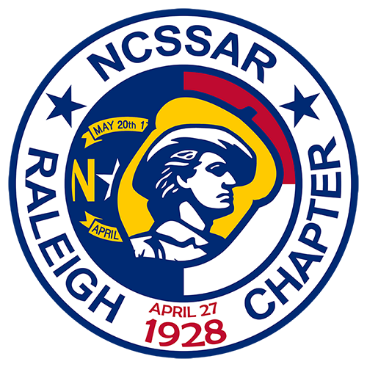 Saturday, April 27th, 2024Reception 5:30PM-6:30PMDinner at 6:30PMWinston’s Grille, 6401 Falls of Neuse Road, Raleigh, NC 27615Cost: $75 per attendee Dress: Business Casual, Suit, or Colonial Period AttireKeynote Speaker: David Snyder and his first-person portrayal of Governor William TryonAll patriotic organizations are invited!Menu Choices: (each choice includes a salad, main course, desert, and non-alcoholic beverageLondon Broil: 7oz Marinated, flank steak, topped with mushroom demiglace, served with homemade mashed potatoes and sauteed vegetables.Rotisserie Chicken: herb seasoned, ½ rotisserie chicken, served with homemade mashed potatoes and collards.Shrimp & Grits: shrimp sauteed with tomatoes, shallots, shiitake mushrooms, basil, and applewood smoked bacon, served on a bed of creamy grits.Grilled Salmon: fresh grilled salmon, topped with a sherry tomato cream sauce, served on a bed of rice pilaf and sauteed vegetables.Triple Crown: beef tenderloin, shrimp, chicken, mushrooms, broccoli, peppers, and onions sauteed in a ginger teriyaki stir fry sauce over rice.